11 ноября в 18:00 в Общественно-культурном центре состоялся благотворительный концерт, все средства от которого будут перечислены рыбинцу Сергею Куликовскому. Восемнадцатилетний молодой человек много лет борется со страшной болезнью. Мы, родители и педагоги группы  № 11,  д/с 57  охотно приняли участие в благотворительной акции, ведь это, пожалуй, один из самых простых способов помочь другим. Было приятно, что родители нашей группы откликнулись и перечислили денежные средства, в фонд Сергея.В рамках концерта  работала  благотворительная ярмарка, на которой мы приобрели альбом для фотографий, назвали его: «Альбом добрых дел».  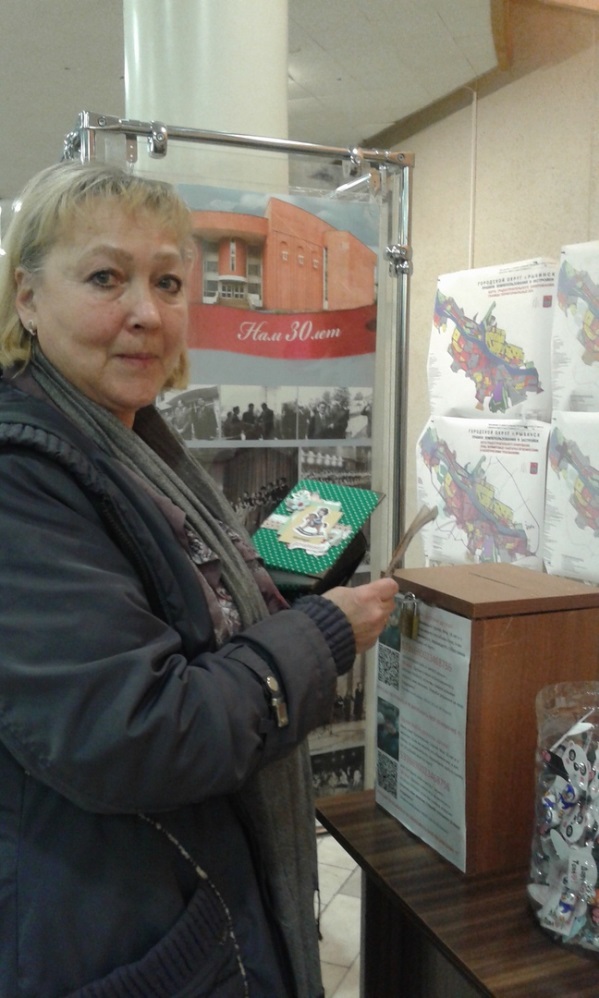 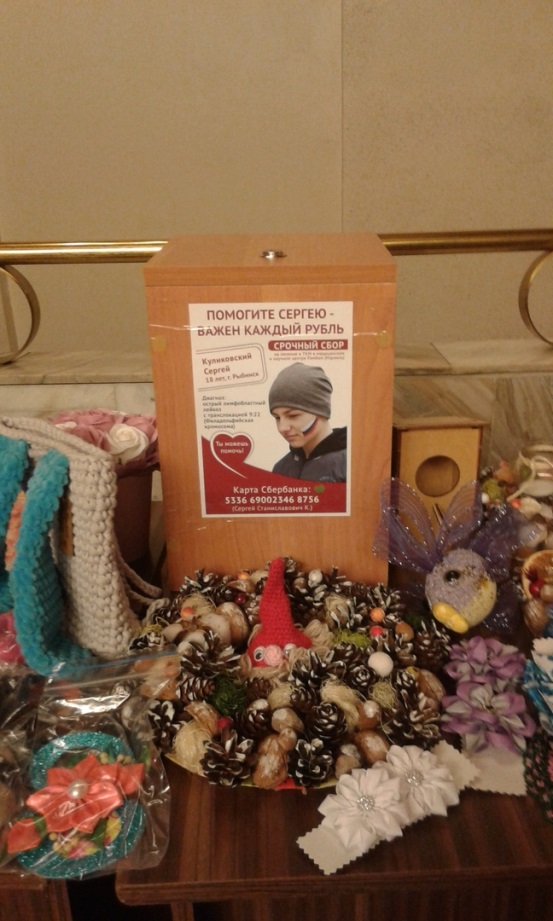 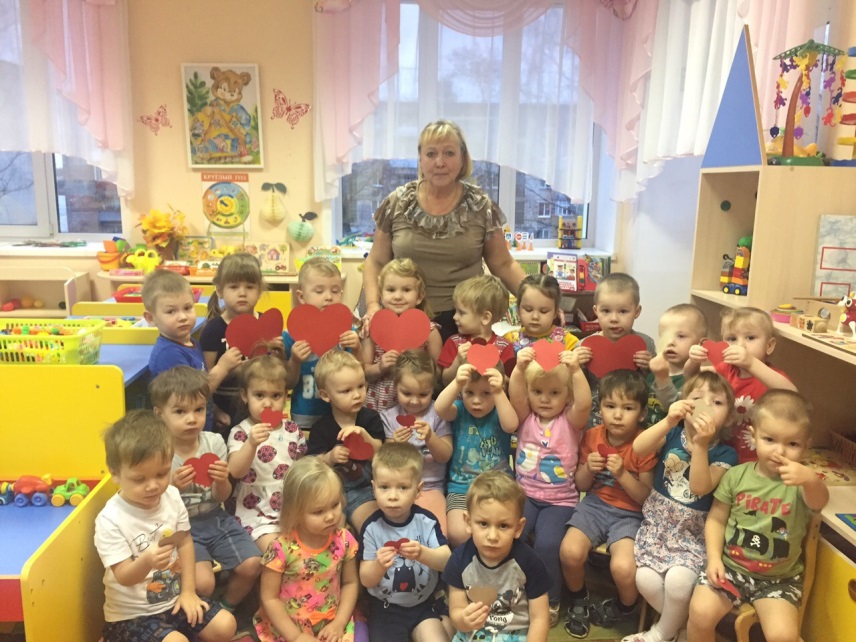 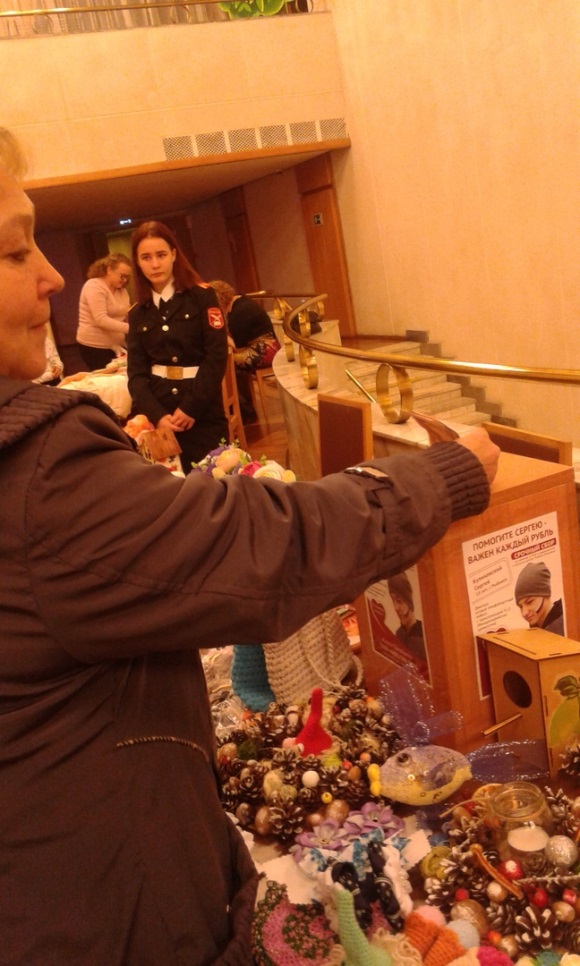 